DATA PROTECTION & RECORD MANAGEMENT AUDIT PROGRAM(To be customised for each Program)Sub Processes: Data ProtectionRECORD MANAGEMENTAudit Program No.:Period Under Review:Department:Prepared By:Prepared By:Prepared By:Reviewed By:Reviewed By:Reviewed By:Audit ObjectivesRisksExpected	Internal ControlsAudit Test1.To confirm compliant with relevant data protection laws and regulations.Noncompliance with relevant laws and regulationsFailure to establish data protection mechanismApproved Data protection PolicyData protection impact assessment report.TODEstablish the key requirements of laws, regulations, policies and procedures on data protection.If the control is not documented, enquire from process owner how it is meant to be executed.TOI    Obtain the Data protection Policy.Confirm that the design documented under TOD is implemented as documented.Walkthrough and document the process flow/ map. Note any gaps in implementation.TOEConfirm whether the County has established Data Protection Policy.Confirm whether the County is registered as Data Controller and Processor. Sec 18(1) Data Protection Act, 2019Confirm whether a valid certificate of registration is issued. Sec 20 Data Protection Act, 2019Confirm whether Data protection officer is appointed by Data Controller Sec 24 Data Protection Act, 2019Confirm qualification of Data protection officer in line with Sec 24 (5) Data Protection Act, 2019Confirm whether the details of Data protection officer are communicated to the Data Commissioner and published in the website Sec 24 (6) Data Protection Act, 2019Ascertain whether Data protection officer has facilitated capacity building of staff on data processing Sec 24 (7c) Data Protection Act, 2019Ascertain whether data protection impact assessment was done prior to processing Sec 31 (1) Data Protection Act, 2019Collection and sharing of data without consent.Signed Consent forms.Approved Data protection PolicyTODEstablish the key requirements of laws, regulations, policies and procedures on data protection.If the control is not documented, enquire from process owner how it is meant to be executed.TOI    Obtain the Data protection Policy and consent forms.Confirm that the design documented under TOD is implemented as documented.Walkthrough and document the process flow/ map. Note any gaps in implementation.TOEVerify whether there is consent from data subject Sec 28 (2c) Data Protection Act, 2019Confirm whether data is collected for lawful purposes and is explicitly defined to data subject Sec 28 (3) Data Protection Act, 2019Confirm whether data subject consented sharing of data to third parties Sec 40 (2) Data Protection Act, 2019Inadequate safeguards of data leading to unauthorized access, data theft, public exposure, data breach and illicit modification.Access rightsTODEstablish the key requirements of laws, regulations, policies and procedures on data protection.If the control is not documented, enquire from process owner how it is meant to be executed.TOI     Obtain the Data protection Policy and ICT Policy.Confirm that the design documented under TOD is implemented as documented.Walkthrough and document the process flow/ map. Note any gaps in implementation.TOEAscertain whether passwords are safeguarded for data that is of confidential nature and electronically stored.  A. 26 PSC HR Policy, 2016Ascertain whether continuous risks management mechanism for personal data have been established and implemented line with  Sec 41 (4), Data Protection Act, 2019In case of data leakage confirm whether measures were taken in line with Sec 43, Data Protection Act, 2019Ascertain whether Data that is of sensitive nature is legally collected and processed with the owner consent Sec 44-47 Data Protection Act, 2019Confirm whether electronic data is accessed in line with PFM Reg 110 (2 & 3)2. To ascertain whether there are proper means of personal data storage and disposal.Reports of periodic review TODEstablish the key requirements of laws, regulations, policies and procedures on data protection.If the control is not documented, enquire from process owner how it is meant to be executed.TOI    Obtain the Data protection Policy.Confirm that the design documented under TOD is implemented as documented.Walkthrough and document the process flow/ map. Note any gaps in implementation.TOEConfirm from the Data Protection Policy and periodic reports whether there is periodic review on the need for storage of personal data. Sec 34 (3) Data Protection Act, 2019Confirm whether personal data is held for the stipulated time and disposed in line with Sec. 39 (1 & 2) Data Protection Act, 2019Audit ObjectivesRisksExpected	Internal ControlsAudit Test1.To confirm compliance with laws and regulation on financial records management Noncompliance with the existing laws and regulations on financial records managementApproved finance and procedure manual Vote booksCash booksFinancial reportsPayment vouchersTODEstablish the key requirements of laws, regulations, policies and procedures on establishment of county records.If the control is not documented, enquire from process owner how it is meant to be executed.TOI    Obtain the finance procedure manual.Confirm that the design documented under TOD is implemented as documented.Walkthrough and document the process flow/ map. Note any gaps in implementation.TOEAscertain whether the operationalization of the finance and procedure manual.Confirm whether financial records are maintained under Constitution of Kenya Article 226.Confirm whether the accounting officer keeps financial records as per PFM Regulation 2015, Sec51. 1(i), 74 (6) a & b, 77, 87. (2), 118,119, 133 & 134.Inadequate storage of financial and nonfinancial recordsRecords management systems Backup systems RegistersTOEAscertain compliance with the procedure manual  on storage of recordsAscertain that the accounting officer ensures that Storage of records in on electronic or manual PFM Regulation 2015. 102Confirm that for any alteration of financial records are properly recorded PFM Reg 2015, 102 (3)Ascertain that systems are in place for management of nonfinancial records e.g.  reports on program and projects PFM Reg 2015 129(2)Confirm preservation of accountable documents, books and records for a certain stipulated time  PFM Reg 2015,Sec 118 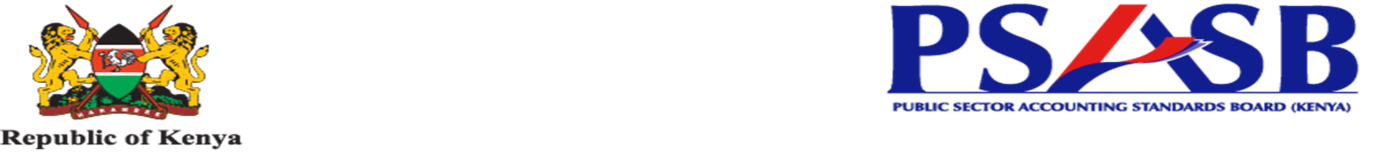 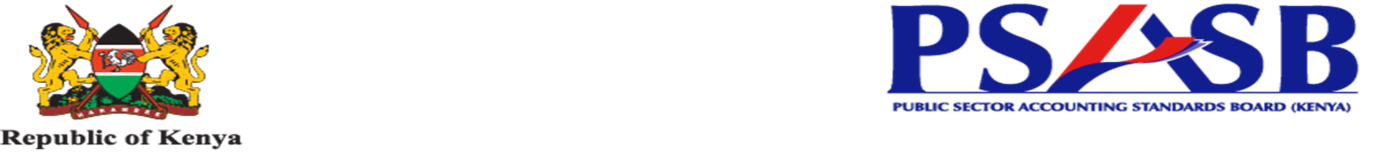 